1. pielikumspētniecības pieteikuma iesniegumam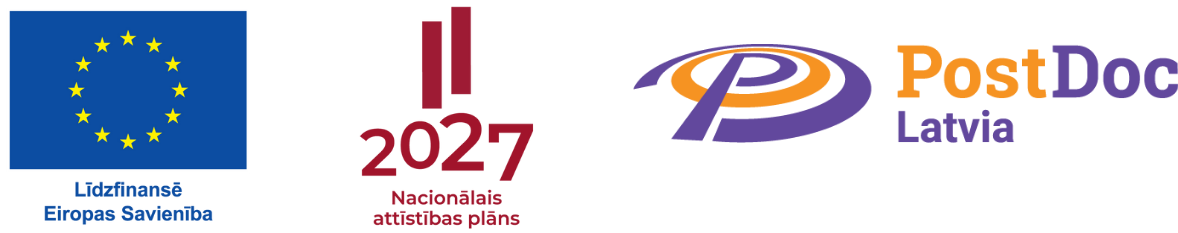 Pētniecības pieteikuma iesniedzēja APLIECINĀJUMSPētniecības pieteikuma iesniedzēja vārdā apliecinu, ka pētniecības pieteikuma iesnieguma iesniegšanas brīdī:pētniecības pieteikuma iesniedzējs neatbilst nevienam no Eiropas Savienības struktūrfondu un Kohēzijas fonda, Eiropas Savienības fondu 2021.–2027. gada plānošanas perioda vadības likuma 22. panta  pirmajā daļā minētajiem projektu/pētniecības pieteikumu iesniedzēju izslēgšanas noteikumiem (nav attiecināms uz tiešās vai pastarpinātās pārvaldes iestādēm, atvasinātām publiskām personām, citām valsts iestādēm);pētniecības pieteikuma iesniedzēja rīcībā ir pietiekami un stabili finanšu resursi (nav attiecināms uz valsts budžeta iestādēm);pētniecības pieteikuma iesniegumā un tā pielikumos sniegtās ziņas atbilst patiesībai un pētniecības pieteikuma īstenošanai pieprasītais Eiropas Reģionālās attīstības fonda 
Eiropas Savienības kohēzijas politikas programmas 2021.–2027. gadam 1.1.1. specifiskā atbalsta mērķa “Pētniecības un inovāciju kapacitātes stiprināšana un progresīvu tehnoloģiju ieviešana kopējā P&A sistēmā” 1.1.1.9. pasākuma “Pēcdoktorantūras pētījumi” līdzfinansējums tiks izmantots saskaņā ar pētniecības pieteikuma iesniegumu;nav zināmu iemeslu, kādēļ šis pētniecības pieteikums nevarētu tikt īstenots vai varētu tikt aizkavēta tā īstenošana, un apstiprinu, ka pētniecības pieteikumā noteiktās saistības iespējams veikt normatīvajos aktos par attiecīgā Eiropas Reģionālās attīstības fonda specifiskā atbalsta mērķa vai tā pasākuma īstenošanu noteiktajos termiņos.Apzinos, ka pētniecības pieteikumu var neapstiprināt līdzfinansēšanai no Eiropas Reģionālās attīstības fonda, ja pētniecības pieteikuma iesniegums, ieskaitot šo sadaļu, nav pilnībā un kvalitatīvi aizpildīts, kā arī, ja normatīvajos aktos par attiecīgā Eiropas Reģionālās attīstības fonda specifiskā atbalsta mērķa vai tā pasākuma īstenošanu plānotais Eiropas Reģionālās attīstības fonda finansējums (kārtējam gadam/plānošanas periodam) pētniecības pieteikuma apstiprināšanas brīdī ir izlietots.Apzinos, ka nepatiesas apliecinājumā sniegtās informācijas gadījumā administratīva rakstura sankcijas var tikt uzsāktas gan pret mani, gan arī pret minēto juridisko personu – pētniecības pieteikuma iesniedzēju.Apzinos, ka pētniecības pieteikuma izmaksu pieauguma gadījumā pētniecības pieteikuma iesniedzējs sedz visas izmaksas, kas var rasties izmaksu svārstību rezultātā.Apliecinu, ka esmu iepazinies (-usies), ar attiecīgā Eiropas Reģionālās attīstības fonda specifikā atbalsta mērķa vai tā pasākuma nosacījumiem un atlases nolikumā noteiktajām prasībām.Piekrītu pētniecības pieteikuma iesniegumā norādīto datu apstrādei POSTDOC informācijas sistēmā, Kohēzijas politikas fondu vadības informācijas sistēmā un to nodošanai citām valsts informācijas sistēmām.Apliecinu, ka pētniecības pieteikuma iesniegumam pievienotās kopijas atbilst manā rīcībā esošiem dokumentu oriģināliem un pētniecības pieteikuma iesnieguma kopijas un elektroniskā versija atbilst iesniegtā pētniecības pieteikuma iesnieguma oriģinālam.Apzinos, ka pētniecības pieteikums būs jāīsteno saskaņā ar pētniecības pieteikuma iesniegumā paredzētajām darbībām un rezultāti jāuztur atbilstoši pētniecības pieteikuma iesniegumā minētajam.Apliecinu, ka pētniecības pieteikuma iesnieguma iesniegšanas brīdī, atbilstoši Eiropas Savienības tiesību aktiem, pētniecības pieteikums netiek un nav ticis finansēts / līdzfinansēts no citiem Eiropas Savienības finanšu avotiem vai citiem ārvalstu finanšu instrumentiem, kā arī valsts un pašvaldību budžeta līdzekļiem, un pētniecības pieteikuma ietvaros plānotās darbības nepārklājas ar darbībām, kas tiek finansētas citu Eiropas Savienības fondu specifisko atbalsta mērķu un citu ārvalstu finanšu instrumentu ietvaros, kā arī no valsts un pašvaldību budžeta līdzekļiem, un pētniecības pieteikuma iesnieguma apstiprināšanas gadījumā šis pētniecības pieteikuma iesniegums un tajā minētās plānotās darbības netiks iesniegtas finansēšanai / līdzfinansēšanai no citiem finanšu avotiem. Apliecinu, ka uzņēmumiem, kas var ietekmēt pētniecības pieteikuma iesniedzēju, piemēram, būdami tā akcionāri vai dalībnieki, nav piekļuves priekšrocību attiecībā uz pētniecības pieteikuma iesniedzēja pētījumu kapacitāti vai tās radītajiem pētniecības rezultātiem  (ja plānota ar saimniecisku darbību nesaistīta pētniecības pieteikuma īstenošana.) (ja attiecināms).Pētniecības pieteikuma iesniedzēja vārdā:Pētniecības pieteikuma iesniedzēja nosaukums:_________________Atbildīgās amatpersonas amats:_____________________Vārds, Uzvārds:____________________Paraksts, datums